FIELD REPORT: Field Report, 2/4/2014Prepared by: Larry AtchisonProject:  Manor Formal Garden RenovationWeather: Dry, partly cloudy and cold (28 at 8:00am)General Observation Photos 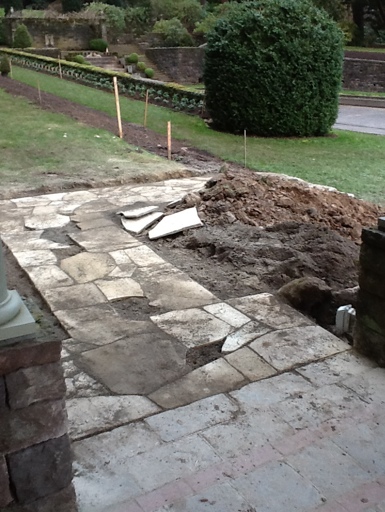 Stone entry to south Gazebo	Stone entry to south Gazebo	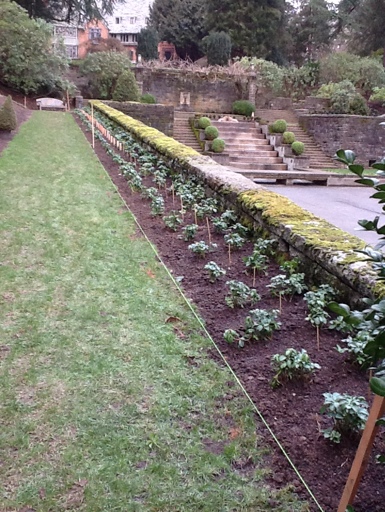 Plantings on south edge of Reflecting Pool	Plantings on south edge of Reflecting Pool	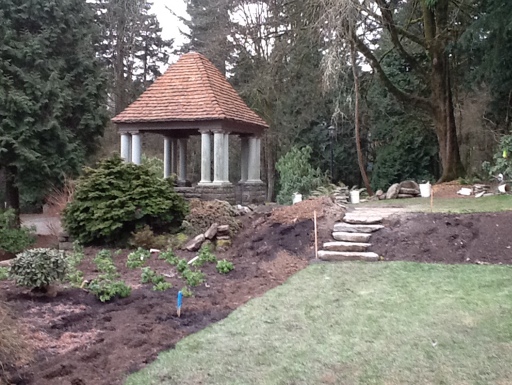 South Gazebo	South Gazebo	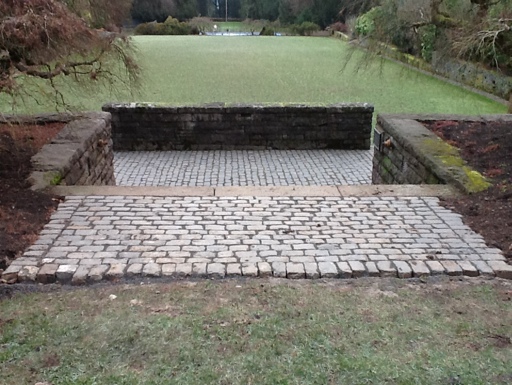 New cobblestone landing at the top of stairs	New cobblestone landing at the top of stairs	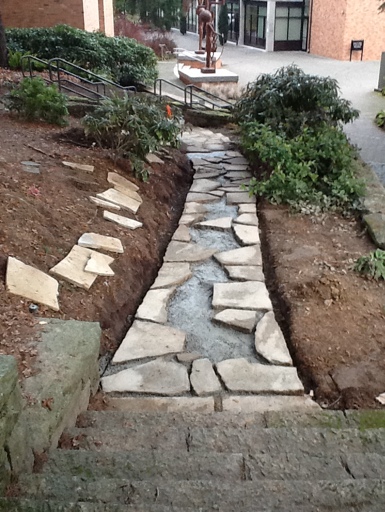 New stone walk to north Gazebo	New stone walk to north Gazebo	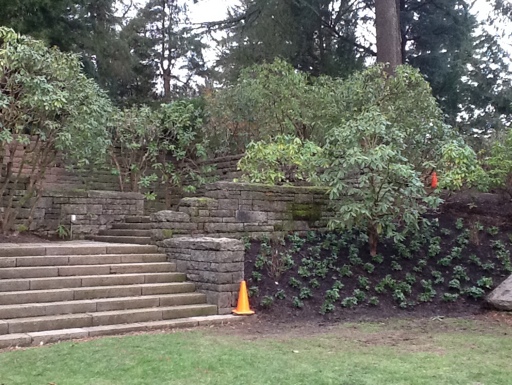 Pruning and new plantings at west end of the gardens	Pruning and new plantings at west end of the gardens	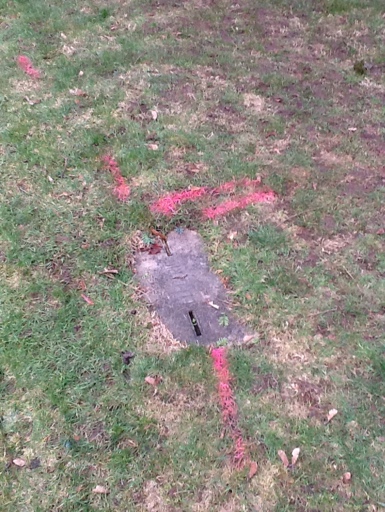 Underground utility locating completed.	Underground utility locating completed.	